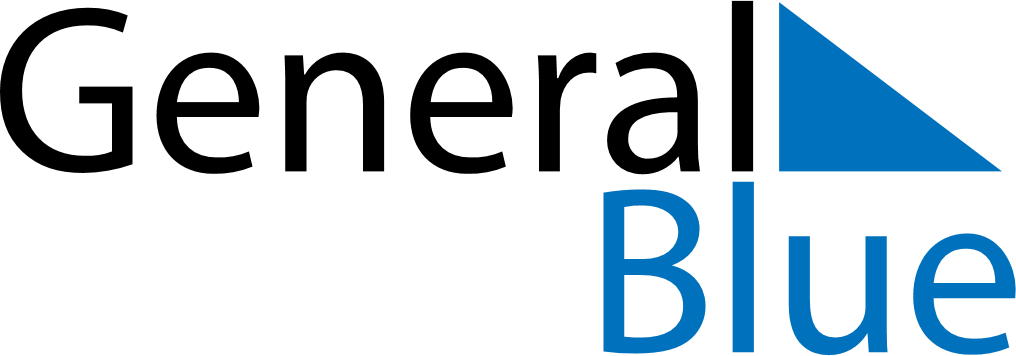 December 2024December 2024December 2024December 2024December 2024December 2024Prachuap Khiri Khan, Prachuap Khiri Khan, ThailandPrachuap Khiri Khan, Prachuap Khiri Khan, ThailandPrachuap Khiri Khan, Prachuap Khiri Khan, ThailandPrachuap Khiri Khan, Prachuap Khiri Khan, ThailandPrachuap Khiri Khan, Prachuap Khiri Khan, ThailandPrachuap Khiri Khan, Prachuap Khiri Khan, ThailandSunday Monday Tuesday Wednesday Thursday Friday Saturday 1 2 3 4 5 6 7 Sunrise: 6:25 AM Sunset: 5:54 PM Daylight: 11 hours and 28 minutes. Sunrise: 6:25 AM Sunset: 5:54 PM Daylight: 11 hours and 28 minutes. Sunrise: 6:26 AM Sunset: 5:54 PM Daylight: 11 hours and 28 minutes. Sunrise: 6:27 AM Sunset: 5:55 PM Daylight: 11 hours and 28 minutes. Sunrise: 6:27 AM Sunset: 5:55 PM Daylight: 11 hours and 27 minutes. Sunrise: 6:28 AM Sunset: 5:55 PM Daylight: 11 hours and 27 minutes. Sunrise: 6:28 AM Sunset: 5:55 PM Daylight: 11 hours and 27 minutes. 8 9 10 11 12 13 14 Sunrise: 6:29 AM Sunset: 5:56 PM Daylight: 11 hours and 27 minutes. Sunrise: 6:29 AM Sunset: 5:56 PM Daylight: 11 hours and 26 minutes. Sunrise: 6:30 AM Sunset: 5:57 PM Daylight: 11 hours and 26 minutes. Sunrise: 6:30 AM Sunset: 5:57 PM Daylight: 11 hours and 26 minutes. Sunrise: 6:31 AM Sunset: 5:57 PM Daylight: 11 hours and 26 minutes. Sunrise: 6:31 AM Sunset: 5:58 PM Daylight: 11 hours and 26 minutes. Sunrise: 6:32 AM Sunset: 5:58 PM Daylight: 11 hours and 26 minutes. 15 16 17 18 19 20 21 Sunrise: 6:32 AM Sunset: 5:59 PM Daylight: 11 hours and 26 minutes. Sunrise: 6:33 AM Sunset: 5:59 PM Daylight: 11 hours and 26 minutes. Sunrise: 6:33 AM Sunset: 5:59 PM Daylight: 11 hours and 25 minutes. Sunrise: 6:34 AM Sunset: 6:00 PM Daylight: 11 hours and 25 minutes. Sunrise: 6:35 AM Sunset: 6:00 PM Daylight: 11 hours and 25 minutes. Sunrise: 6:35 AM Sunset: 6:01 PM Daylight: 11 hours and 25 minutes. Sunrise: 6:36 AM Sunset: 6:01 PM Daylight: 11 hours and 25 minutes. 22 23 24 25 26 27 28 Sunrise: 6:36 AM Sunset: 6:02 PM Daylight: 11 hours and 25 minutes. Sunrise: 6:37 AM Sunset: 6:02 PM Daylight: 11 hours and 25 minutes. Sunrise: 6:37 AM Sunset: 6:03 PM Daylight: 11 hours and 25 minutes. Sunrise: 6:37 AM Sunset: 6:03 PM Daylight: 11 hours and 25 minutes. Sunrise: 6:38 AM Sunset: 6:04 PM Daylight: 11 hours and 25 minutes. Sunrise: 6:38 AM Sunset: 6:04 PM Daylight: 11 hours and 26 minutes. Sunrise: 6:39 AM Sunset: 6:05 PM Daylight: 11 hours and 26 minutes. 29 30 31 Sunrise: 6:39 AM Sunset: 6:05 PM Daylight: 11 hours and 26 minutes. Sunrise: 6:40 AM Sunset: 6:06 PM Daylight: 11 hours and 26 minutes. Sunrise: 6:40 AM Sunset: 6:07 PM Daylight: 11 hours and 26 minutes. 